Harmonogram dla: Zabudowy Wielorodzinnej  Popiół odbierany będzie w środy. 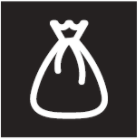 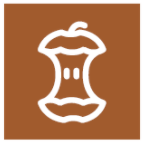 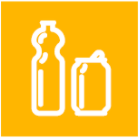 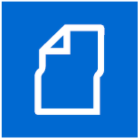 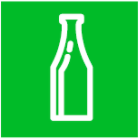 ZmieszaneBIOMetale i TworzywaPapier i MakulaturaSzkłoPoniedziałekTAKTAKTAKWtorekTAKTAKŚrodaTAK -interwencyjnieCzwartekTAK -interwencyjnie PiątekTAKTAK